Lenoir County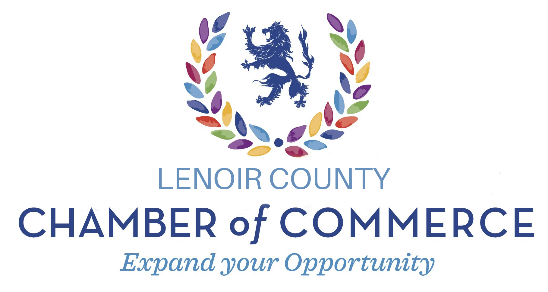 Chamber of CommerceBusiness After Hours Host AgreementDate of Event: 	Host(s): 	Event Address: 	Contact Person: 	Contact Phone: 	Contact Email: 	My name and date verifies that I have read the attachment and understand the arrangements described and agree to them.Host name: ________________________________________  Date :	Schedule:2-4  Weeks Prior to Event email the following information to sbartlett@kinstonchamber.com Host logo’s Approximately 150-word story of host(s) (Include history, interesting information, pricing/packages       available, etc. This will be used in the email to membership and in program insert)  Contact Chamber staff with questions and concernsOne Week Prior to Event Secure door prizes. (2-3 door prizes valued at $10-20 are typically offered.) If your business has logoed      items (umbrellas, cups, magnets, coupons, etc.) they make fun giveaways as well. Provide name of host representative(s), including title, to speak during program. Approve program Please contact Sarah Bartlett at 252-527-1131or email to sbartlett@kinstonchamber.com with any questions or concerns.  